MINISTERO DELL’ ISTRUZIONE, DELL’UNIVERSITA’ E DELLA RICERCA UFFICIO SCOLASTICO REGIONALE PER LA PUGLIAIstituto Comprensivo “San Giuseppe da Copertino” -  CopertinoVia Mogadiscio 49  - 73043 Copertino (LE) - Codice Meccanografico:LEIC865009Tel. e Fax: 0832.947164 –C.F.80010740753E-mail: leic865009@istruzione.it - leic865009@pec.istruzione.it - Sito: www.polo3copertino.it              ALLEGATO 1                                                                                                                      Istanza di Partecipazione alla selezione docente lingua spagnola a.s. 202/23Il/la sottoscritt					nat_a  a ________________________________			                                   prov.	il	/	/residente a_____________________  in via/piazza						 tel____________________________cell.				 e-mail:		___________________________________cod. fiscale  						status professionale           					                                                                                                                       CHIEDEdi essere ammesso alla selezione per docente lingua spagnola –a tal fine allega:Curriculum professionaleConsenso al trattamento dei dati personali (D.Lgs. n. 196/2003) (All. 2)Dichiarazione, in autocertificazione, della veridicità delle informazioni contenute nell’istanza e nel curriculum professionale (Allegato 3)Scheda di Autovalutazione dei titoli (Allegato 4)Data	/	/		Firma                   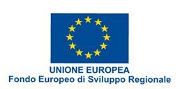 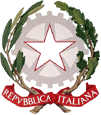 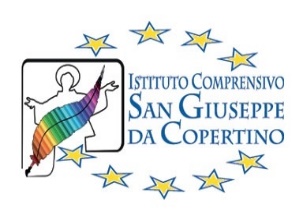 